It is less than 2 weeks now before our U12 and U14 teams have their Grading Tournament and all teams have now started training. If you haven’t been contacted yet by your coach or team manager about training please get back to me urgently.Instalment 2 of feesThank you to everyone who has paid Instalment 1 which was due by Friday 14 February. There are still a small number though who are still to make this payment. If you have not done this yet you need to do so urgently. As this instalment includes your Basketball Tasmania registration you cannot register to your team until it is done. You are also not covered by insurance at training until this is paid. Instalment 2 is now due! We would appreciate it being paid as soon as possible but due to this late reminder we have extended the date by which it must be paid to Wednesday 18 March. Different groups have paid different amounts in Instalment 1, but this instalment will catch everyone up to the same amount. After paying instalment 2 everyone should have paid:Basketball Tasmania registration 	$35 if under 12, $60 if U14 and aboveKHBA Affiliation Fee			$40Kings Fees				$200	If you have paid $50 of this so far you will be asked to pay Inst 2 ($100) and Inst 2a ($50)If you have paid $100 of this so far you will be asked to pay Inst 1 ($50) and Inst 2a ($50)To make all of these payments click here. You need to pay for any products still listed on the form. Not sure what you have paid? Don’t worry, the registration form will list all payments already made and only ask for payment of items not yet paid! If you are unable to make any of these payments please contact me so that we can make arrangements for a payment plan for you.Instalment 3 (the final one!) will be due Friday 3 April after the Grading Tournaments as the costs are different for different Divisions. This will be between $100 and $150 depending on which Division and age group your team is in.Soon your team manager/coach will have details of how you can register to your team. Remember that you can’t do this unless you have paid the annual Basketball Tasmania registration payment first!Ticket To PlayTicket to Play is a Tasmanian Government program designed to reduce the cost of participating in club sport for young Tasmanians. Eligible participants can receive a voucher of up to $100 to use towards the cost of membership of approved clubs.Who is eligible for a voucher?Applicants must be: living in Tasmania;aged between 5 and 17 years old at the time of application; andbe listed on a valid Centrelink Health Care or Pensioner Concession Card or be in Out of Home Care. To find out more about this program or apply for a voucher visit the website below or contact me. https://www.communities.tas.gov.au/ticket-to-playTicket to Play vouchers will be used to pay part or all of Instalment 3 mentioned above. If you apply for and receive a voucher please let me know so that we can send you the right form to pay the final instalment using the voucher.UniformsKim Stevenson is in charge of our uniforms. If you are a new player to the Kings or need a new uniform and you haven’t contacted Kim yet you need to do so urgently. Kim Stevenson		kimology@bigpond.com	0438 672 578Cost of uniforms is $80 ($40 top plus $40 shorts). Payment can be made by cash, card or EFT. Bank details for payment by EFT are:Account Name: 	Kingborough-Huon Basketball AssociationBSB:			067 603Account No.:		1043 4121	Pre-Season Grading TournamentsThere has been a bit of confusion in the dates of these tournaments – unfortunately some of it caused by me! The dates are:21 and 22 March	all U12 and U14 teams28 and 29 March 	all U16 and U18 teams.The aim of the Grading Tournaments is to make sure teams end up in a Division where they have competitive games during the season. It is new this year and a great addition to our program.Team Managers	All teams need a team manager. The main roles of the team manager are to:ensure good communication in the team – making sure everyone knows where they should be and when they should be there. A good way of doing this might be to set up a Facebook group or similar for the team.maintain a duty roster for bench duty on gamesmake sure everyone is registered, has paid fees and has a uniform.Having a good team manager makes the job of the coach much easier. If you think you could help in this way please discuss it with your team coach.Not long to go now before the Grading Tournaments. It will be good to finally play some games!Ron NashPresident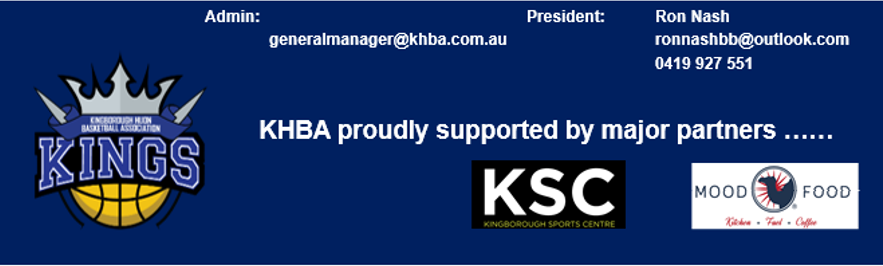 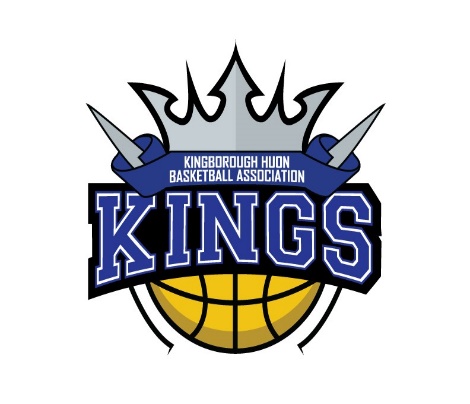 Kings Update # 26 March 2020